招引计划 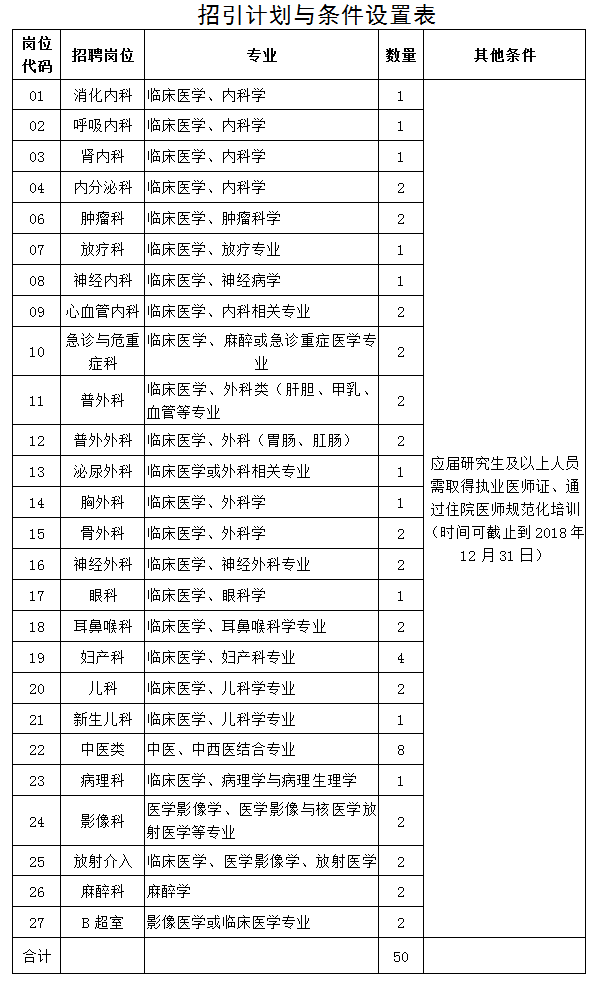 